Synthesis, characterization and biological activities evaluation of novel sulfanyl derivatives.Kamuran Saraça and Cahit OrekbaDepartment of Chemistry, Faculty of Arts and Science, Bitlis Eren University, 13000 Bitlis, Turkey.bDepartment	 of Genetics and Bioengineering, Faculty of Engineering and Architecture, Kastamonu University, 37000, Kastamonu, Turkey. Email: ksarac@beu.edu.tr  Supplemental MaterialsTable S 1 Antibacterial activities of synthesized compounds (μg mL-1 minimum inhibition concentration values)Table S 2 DPPH radical scavenging activities of the synthesized compounds (%)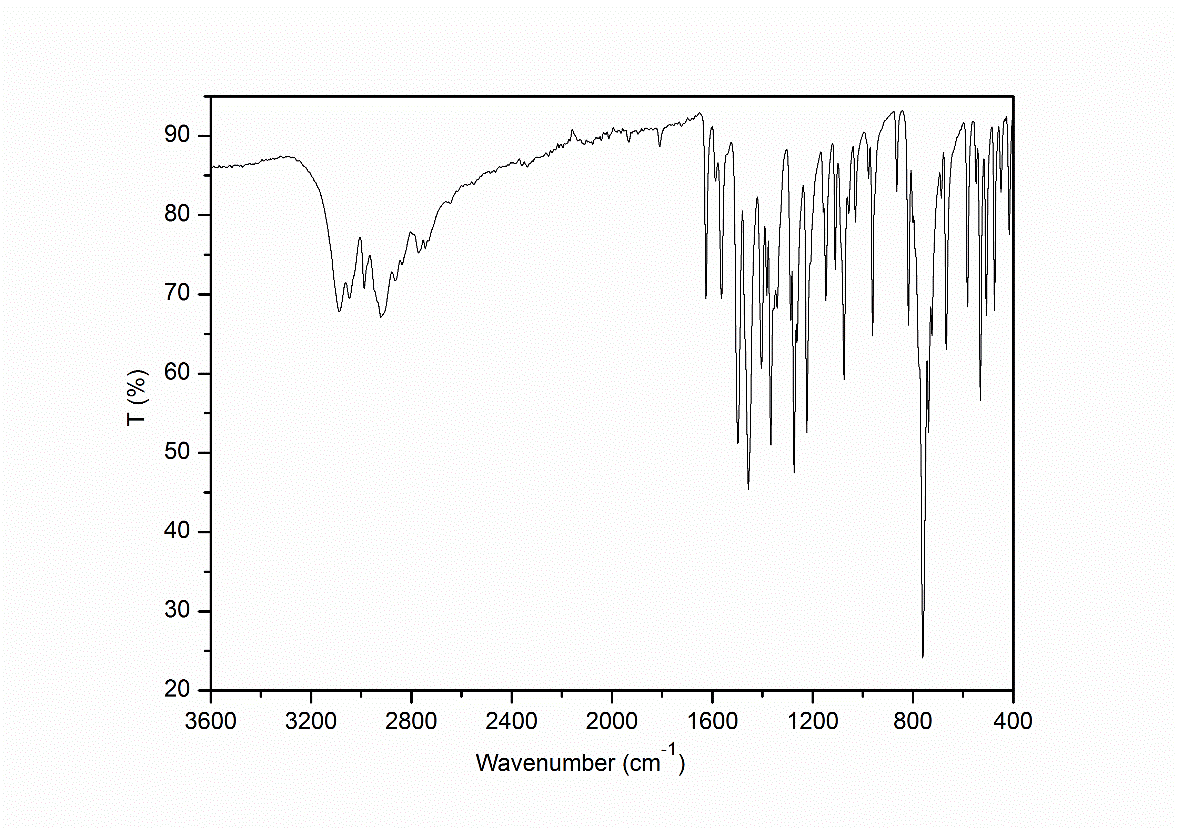 Figure S 1: FT-IR spectrum of 4a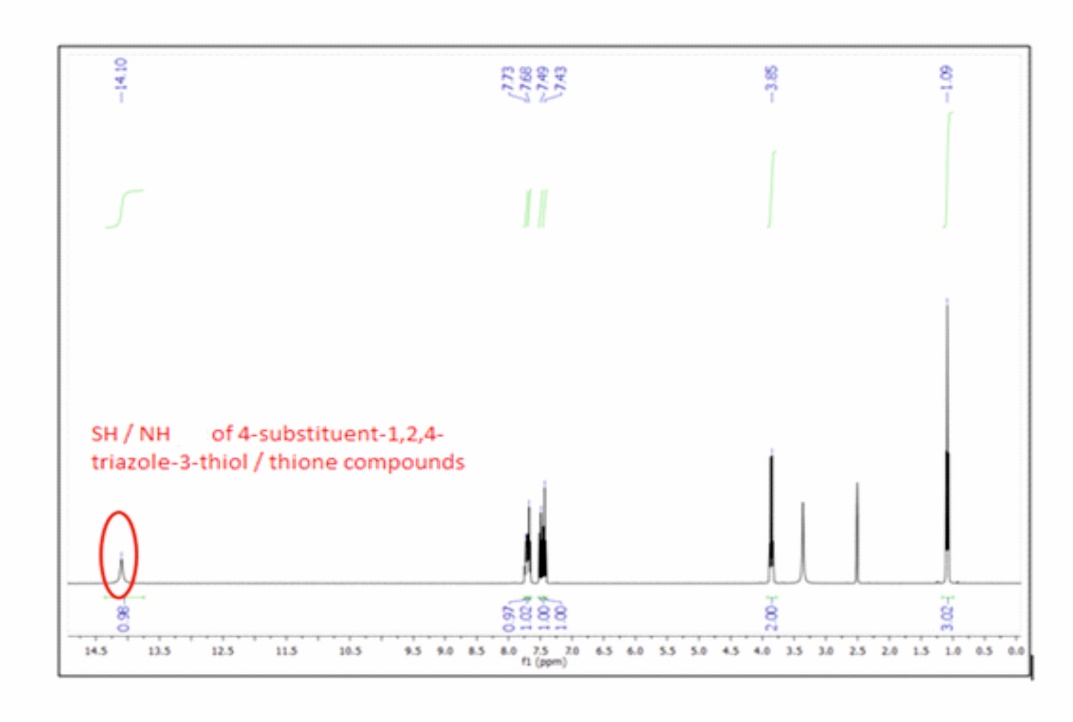 Figure S 2: 1H NMR spectrum of 4a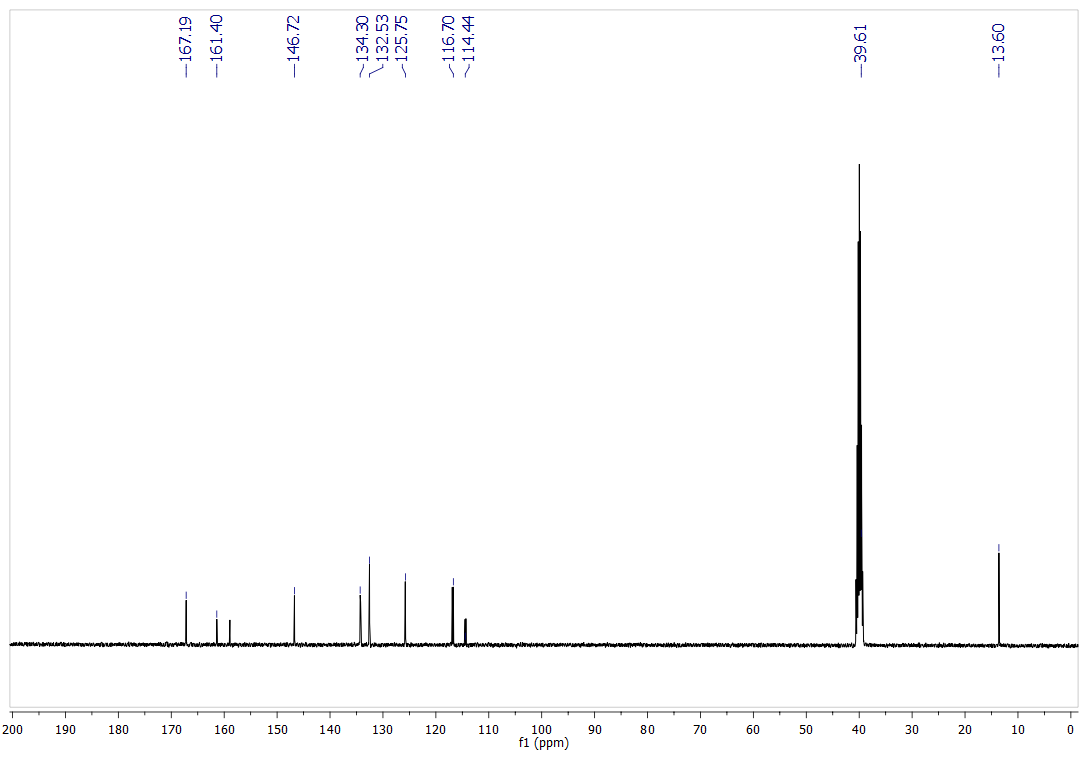 Figure S 3: 13C NMR spectrum of 4a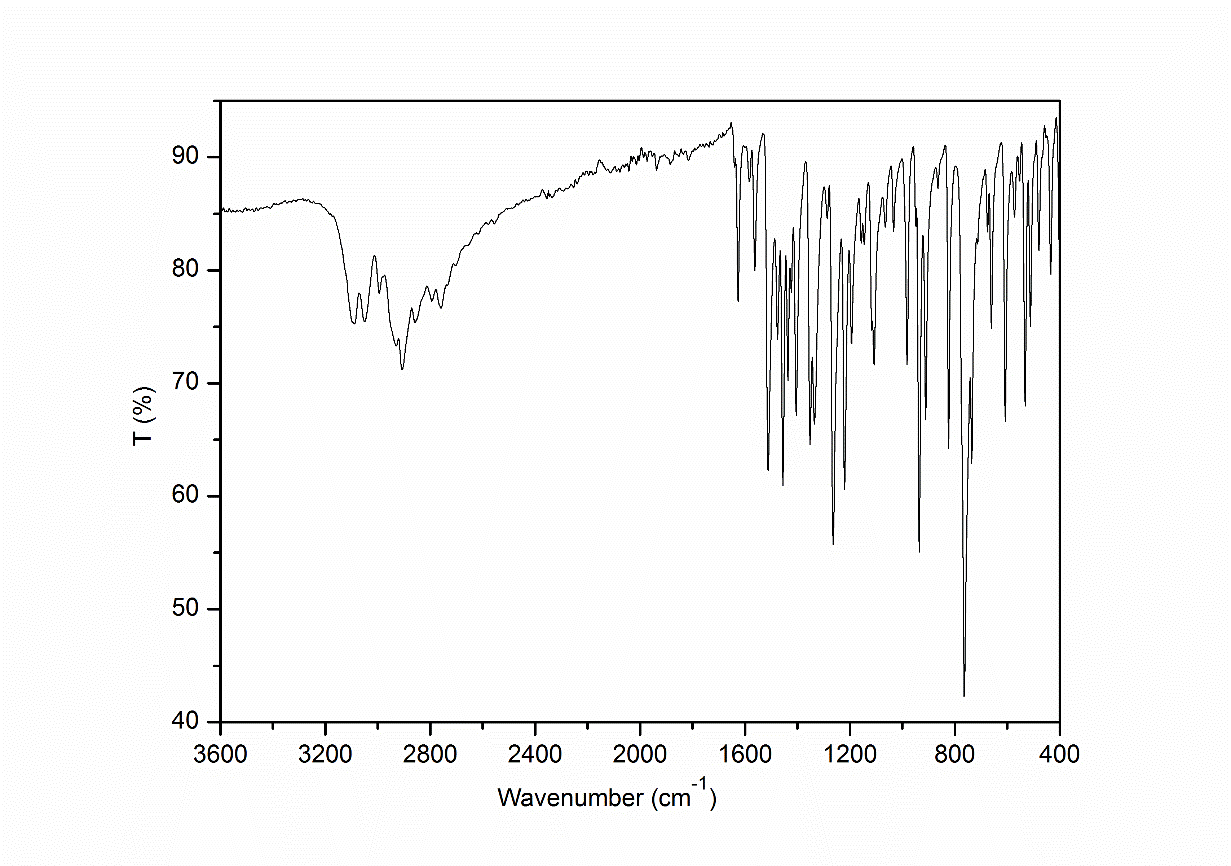 Figure S 4: FT-IR spectrum of 4b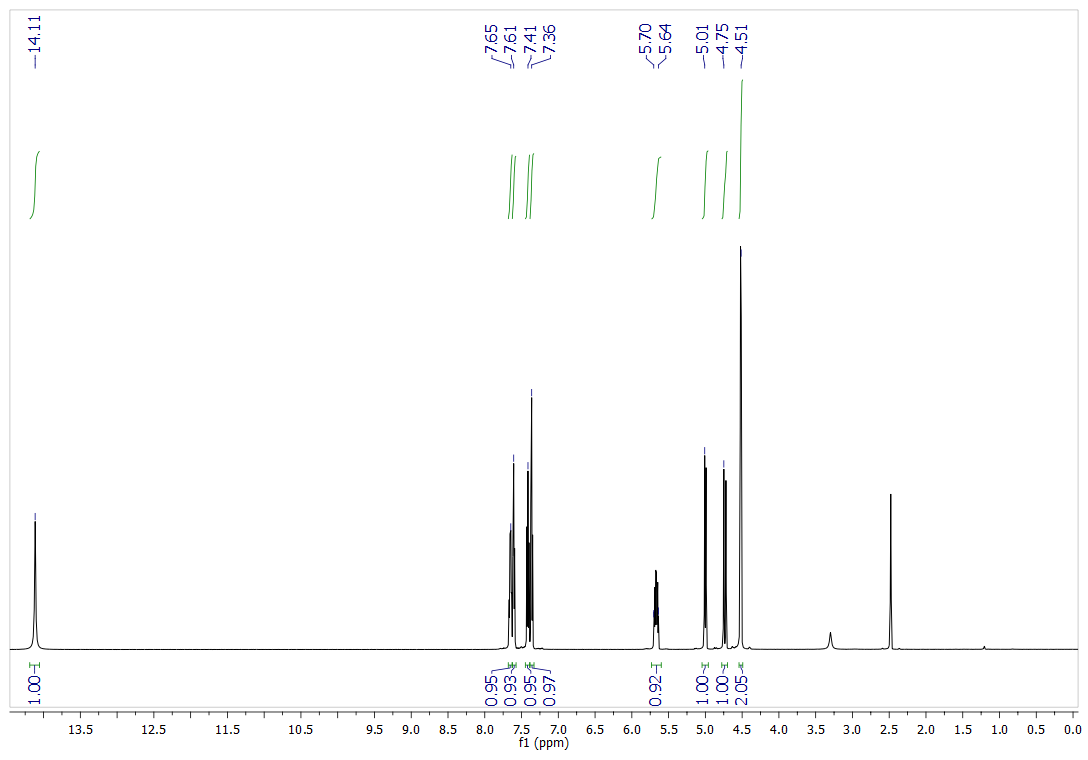 Figure S 5: 1H NMR spectrum of 4b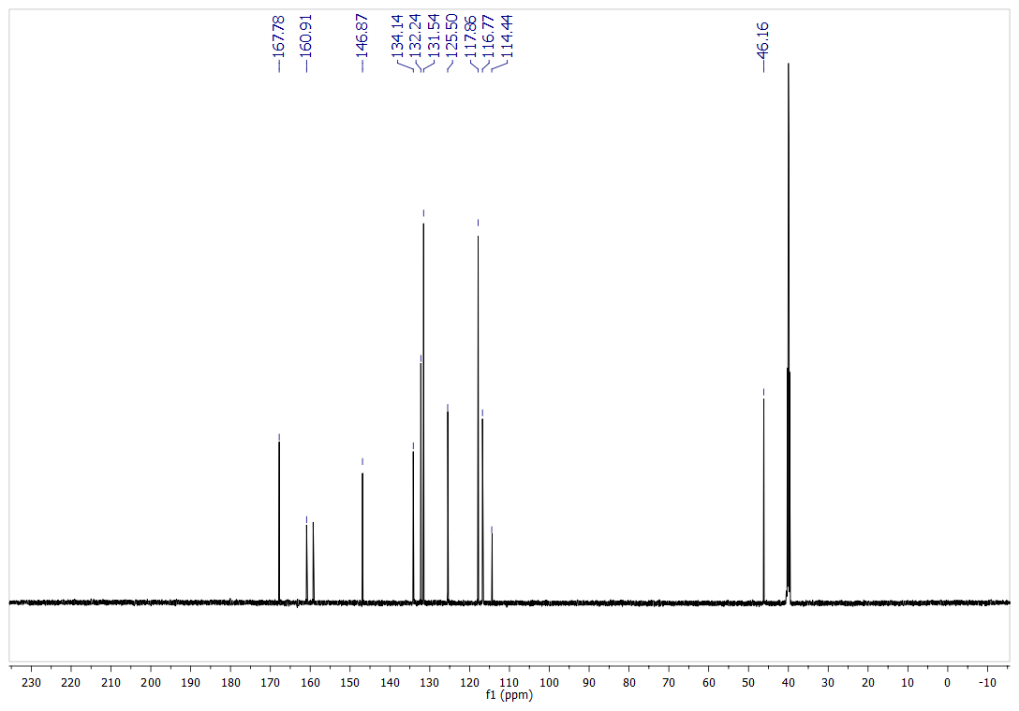 Figure S 6: 13C NMR spectrum of 4b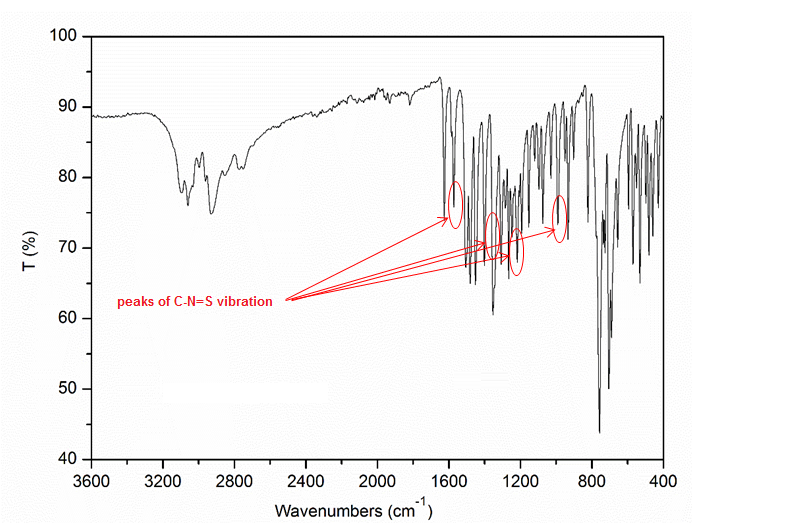 Figure S 7: FT-IR spectrum of 4c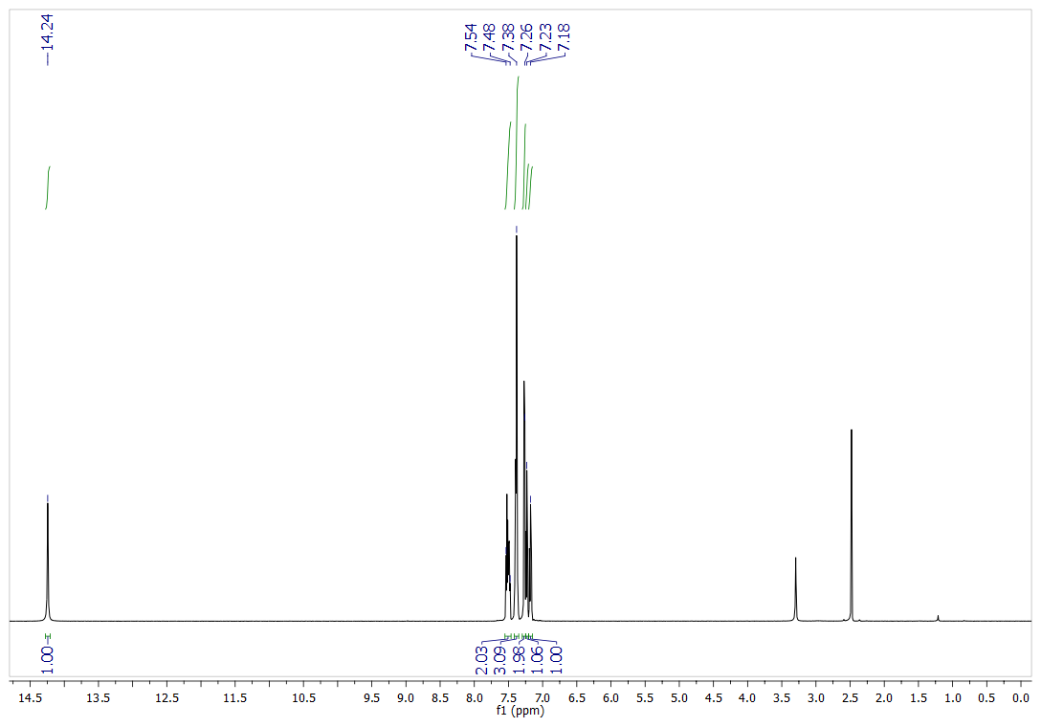 Figure S 8: 1H NMR spectrum of 4c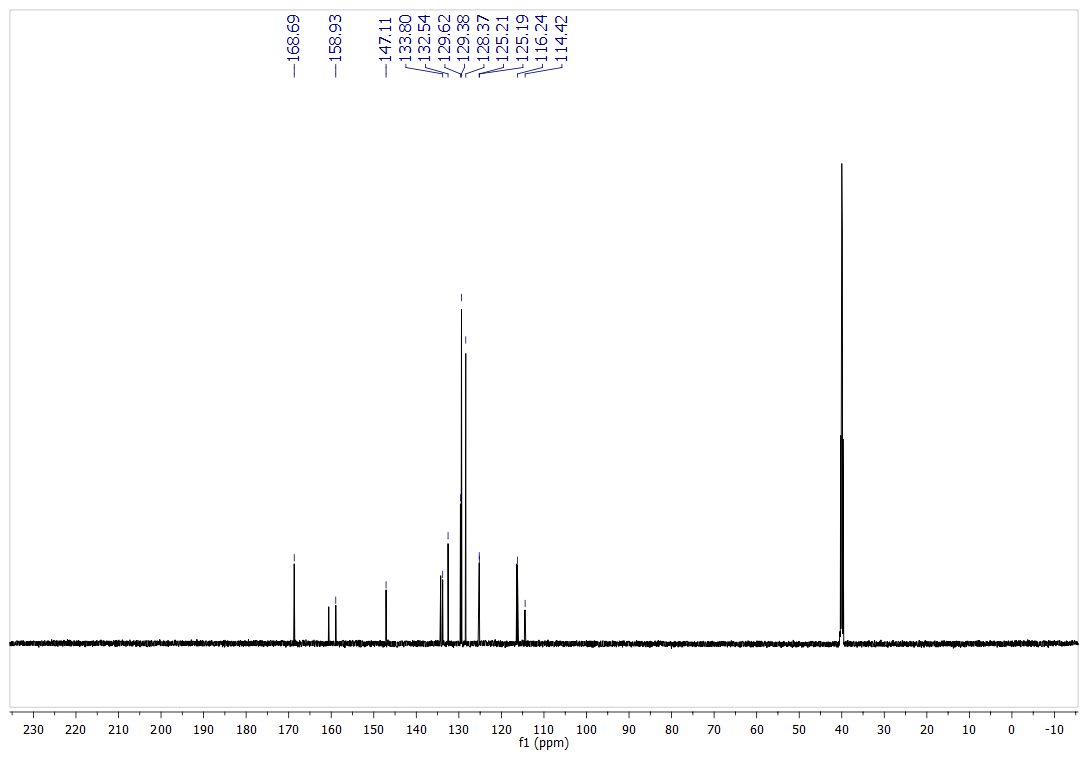 Figure S 9: 13C NMR spectrum of 4c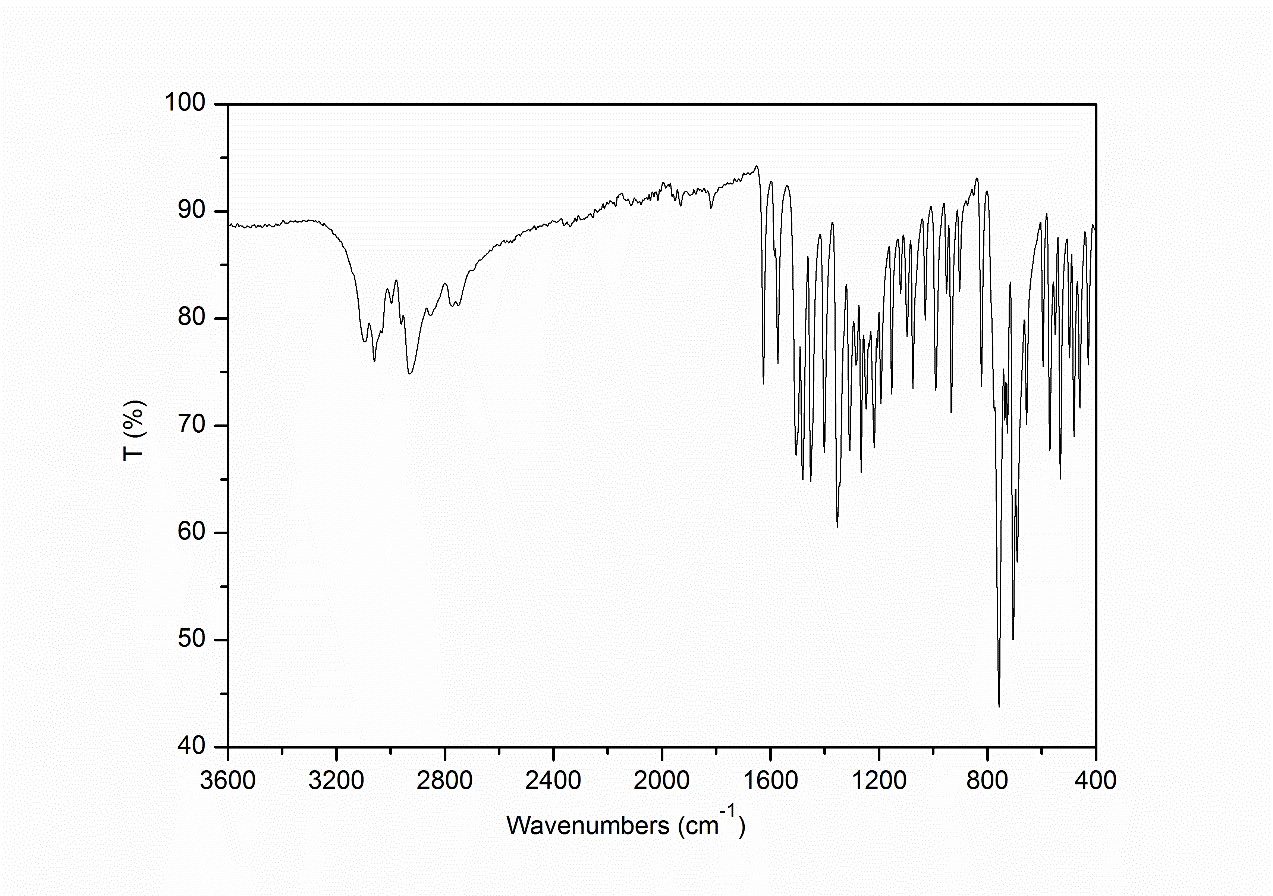 Figure S 10: FT-IR spectrum of 4d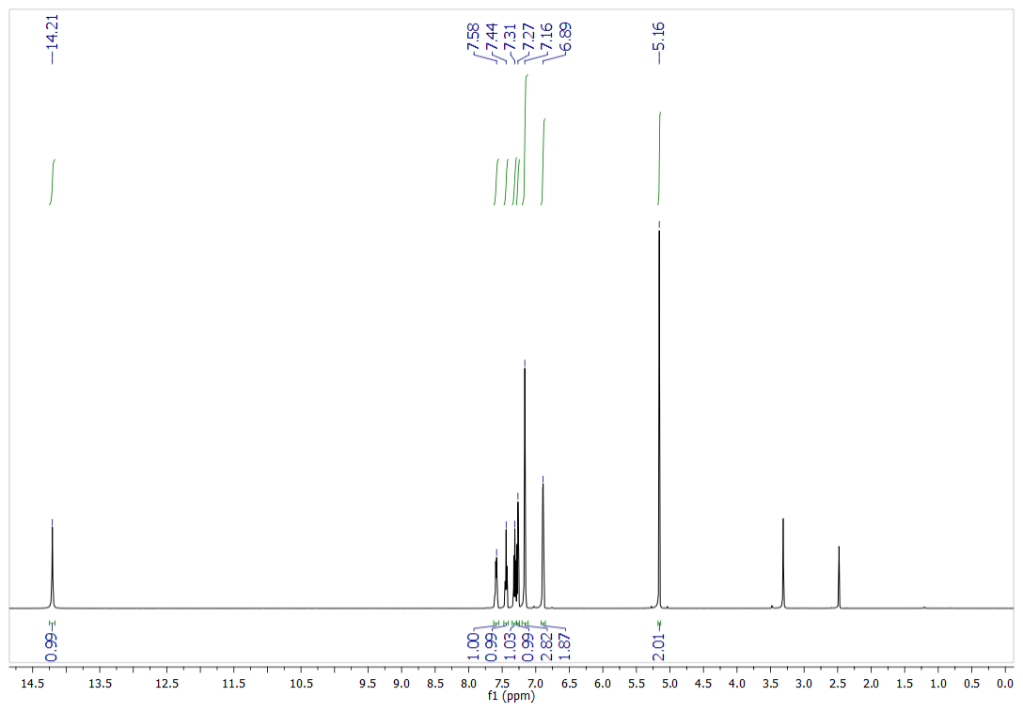 Figure S 11: 1H NMR spectrum of 4d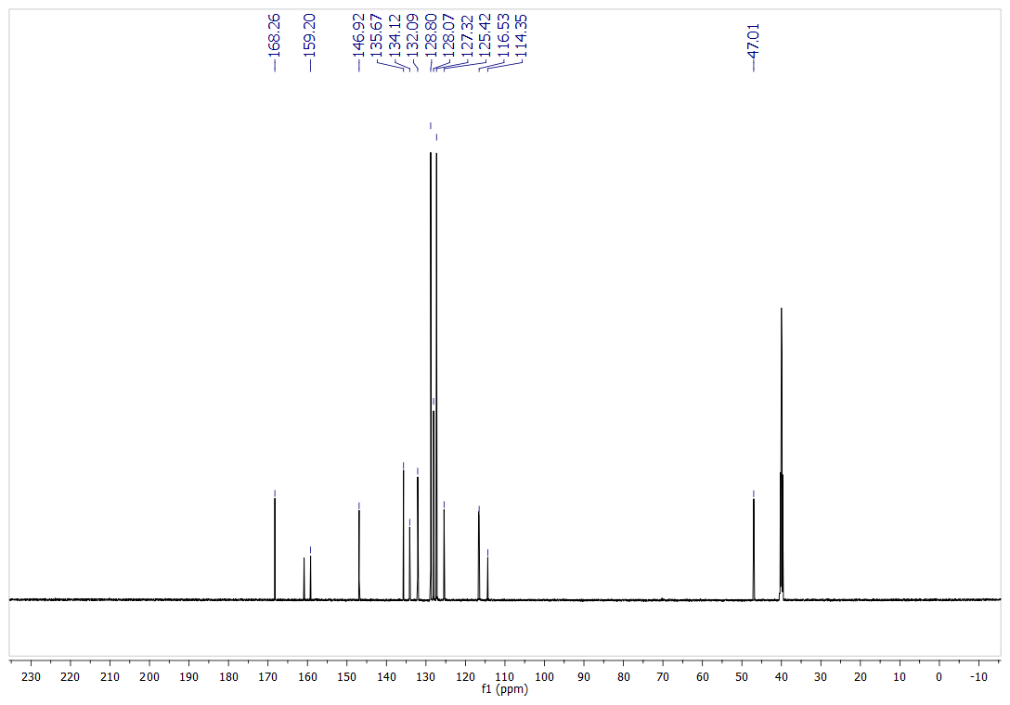 Figure S 12: 13C NMR spectrum of 4d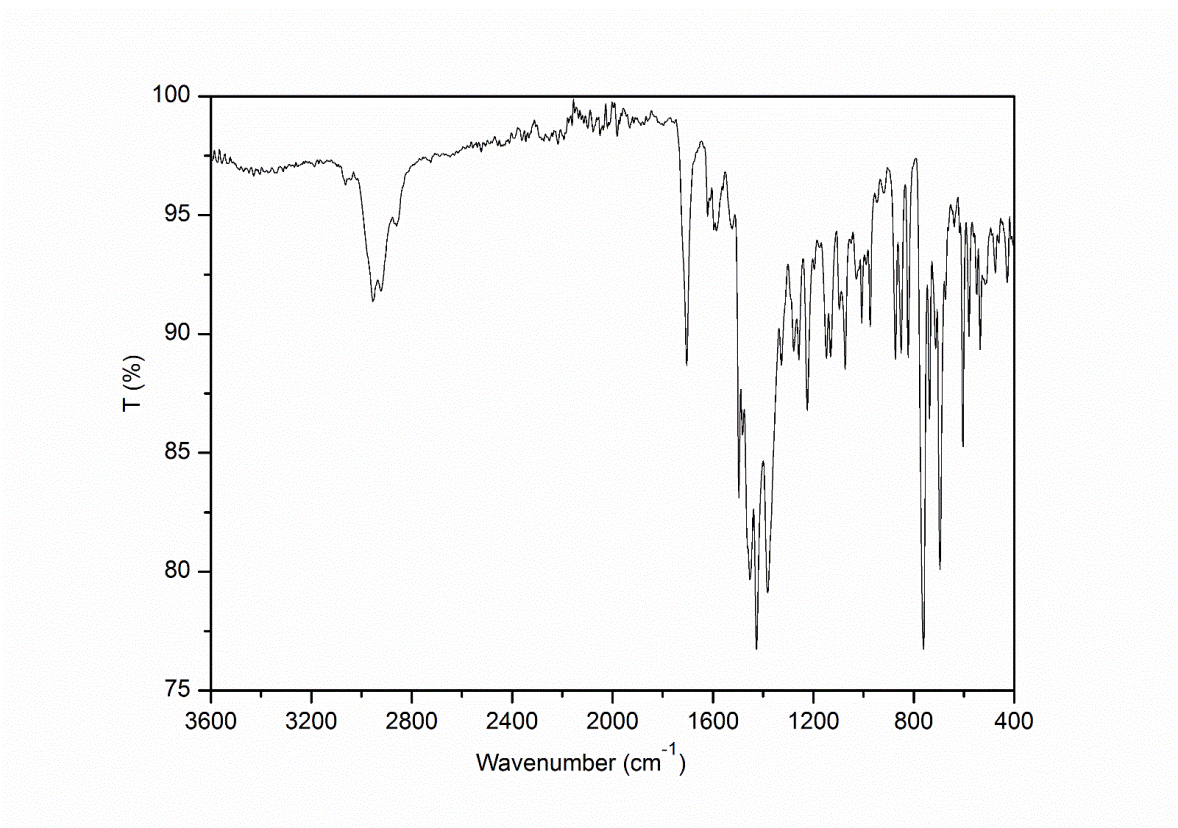 Figure S 13: FT-IR spectrum of 6a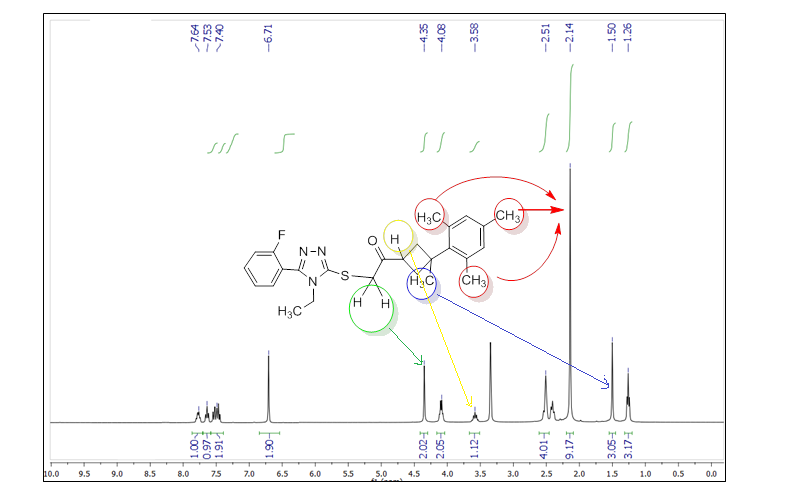 Figure S 14: 1 H NMR spectrum of 6a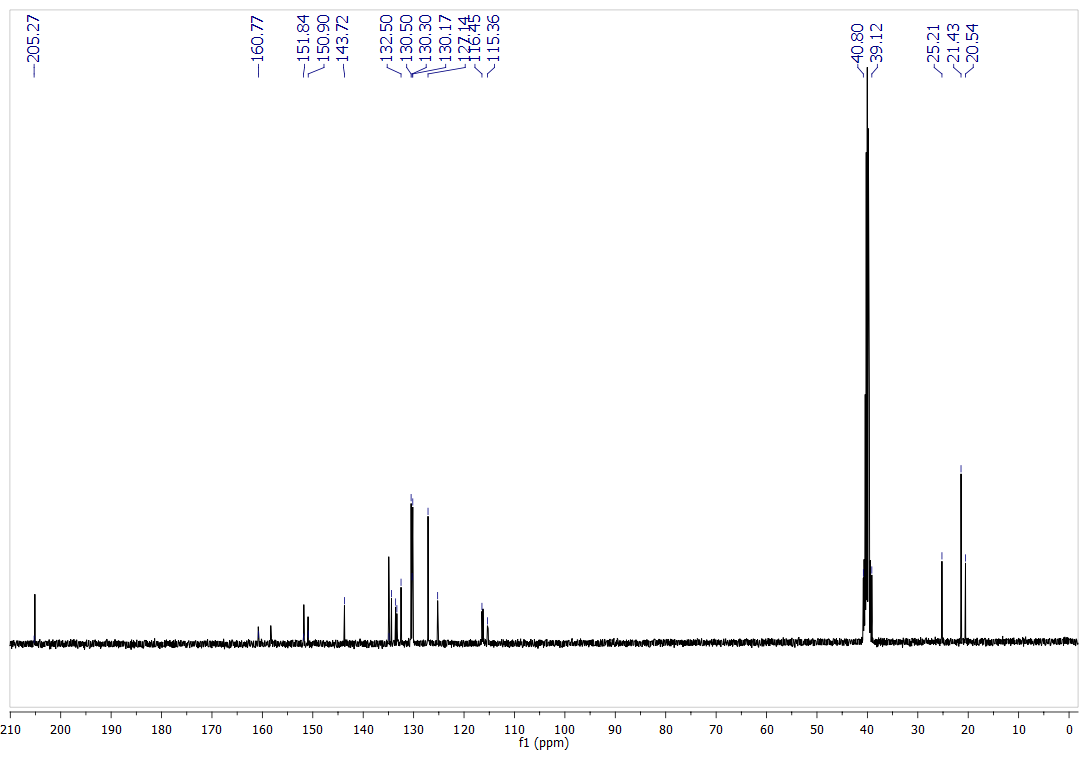 Figure S 15: 13C NMR spectrum of 6a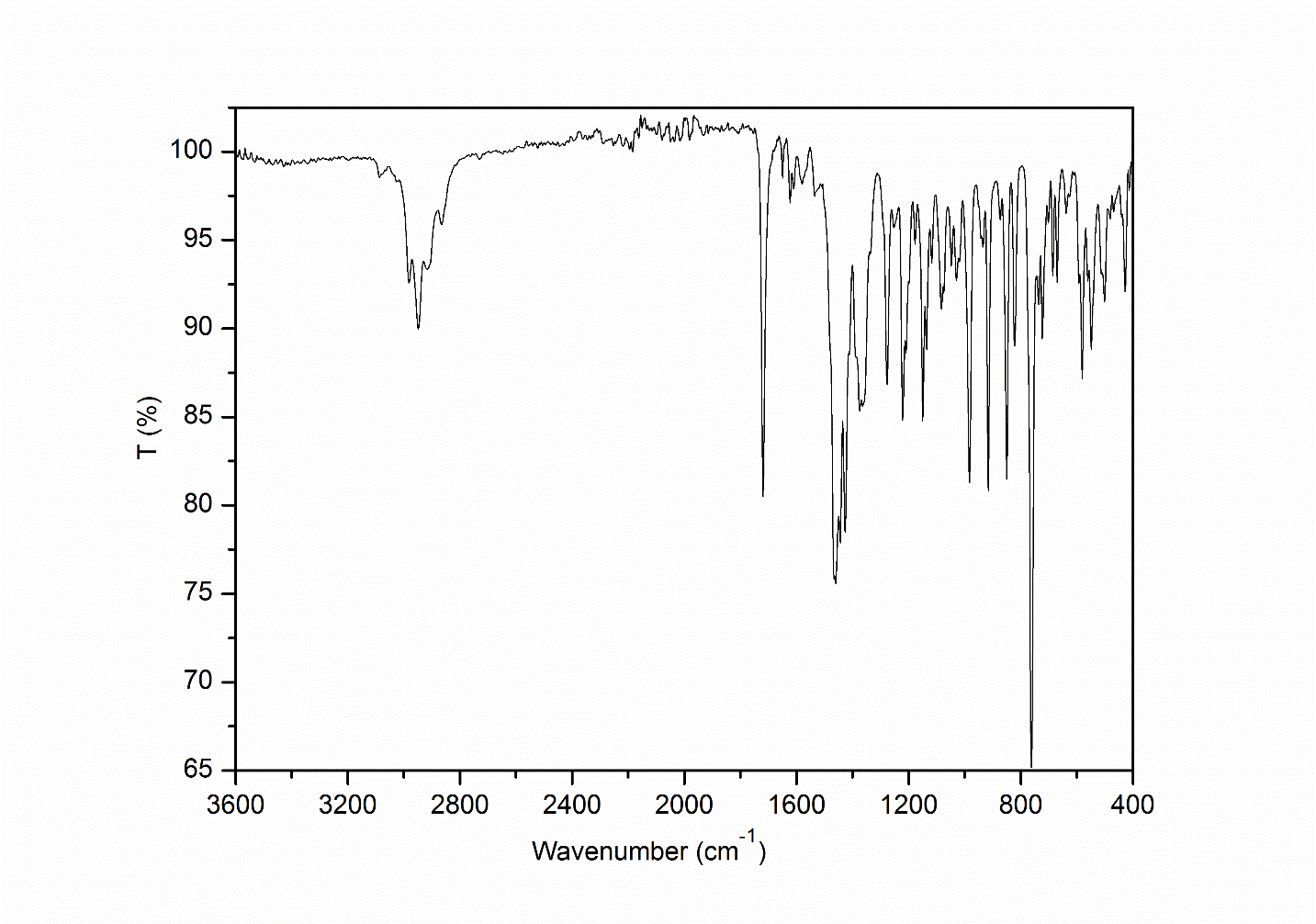 Figure S 16: FT-IR spectrum of 6b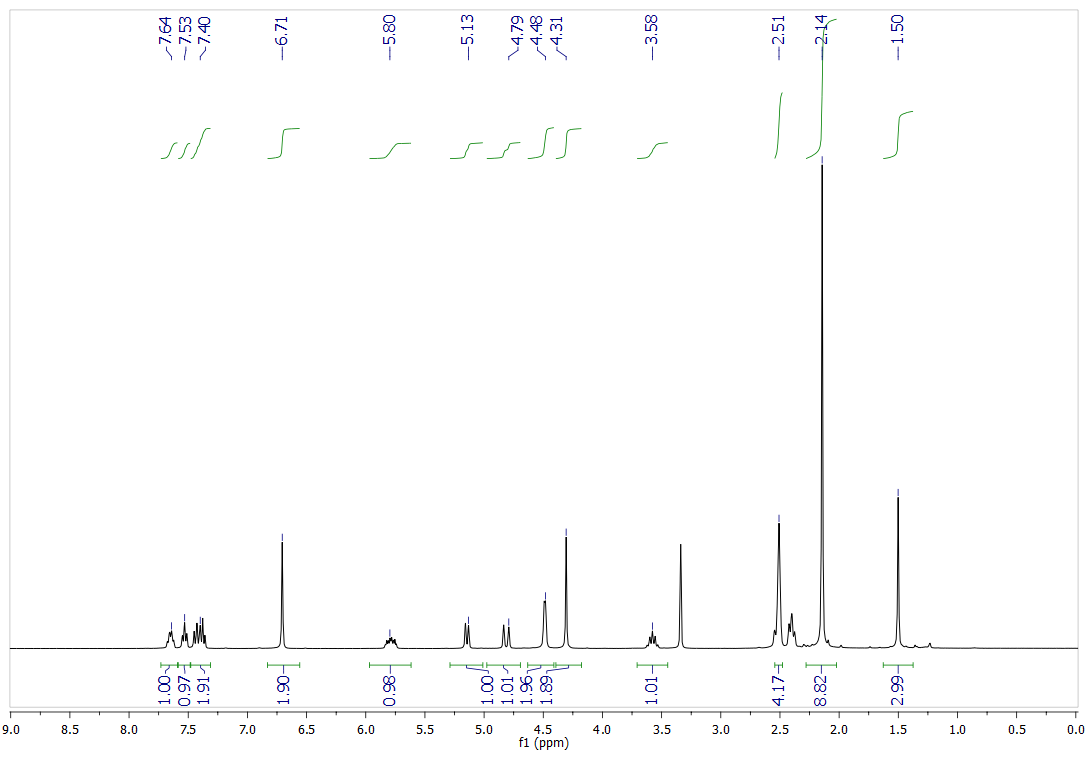 Figure S 17: 1H NMR spectrum of 6b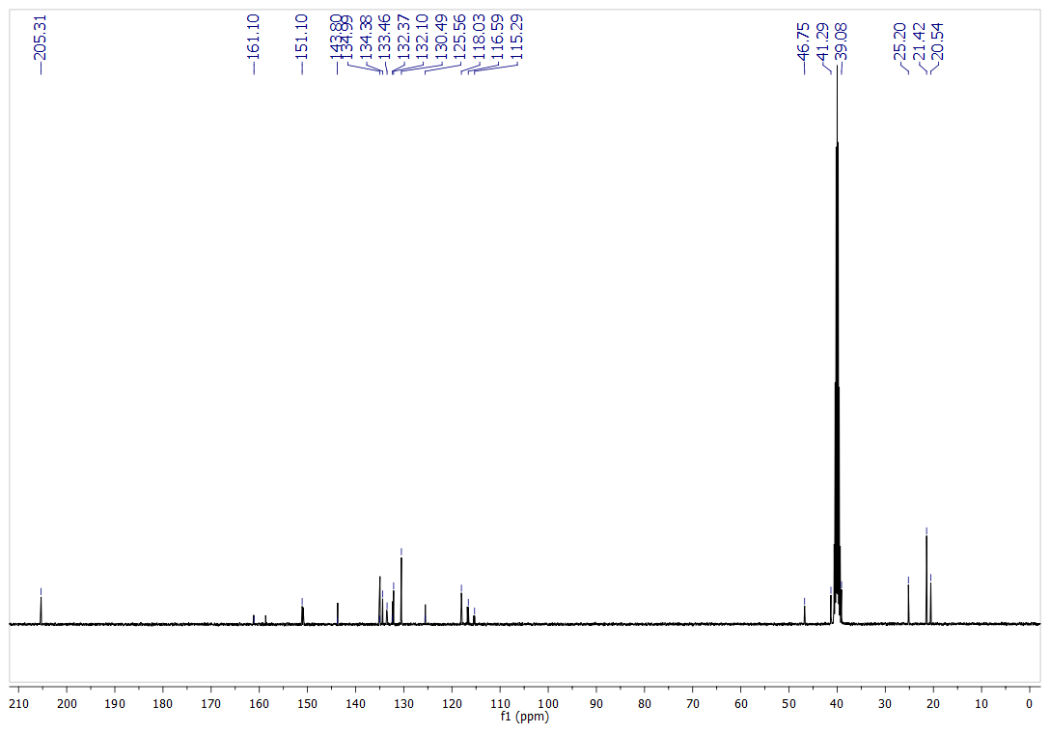 Figure S 18: 13C NMR spectrum of 6b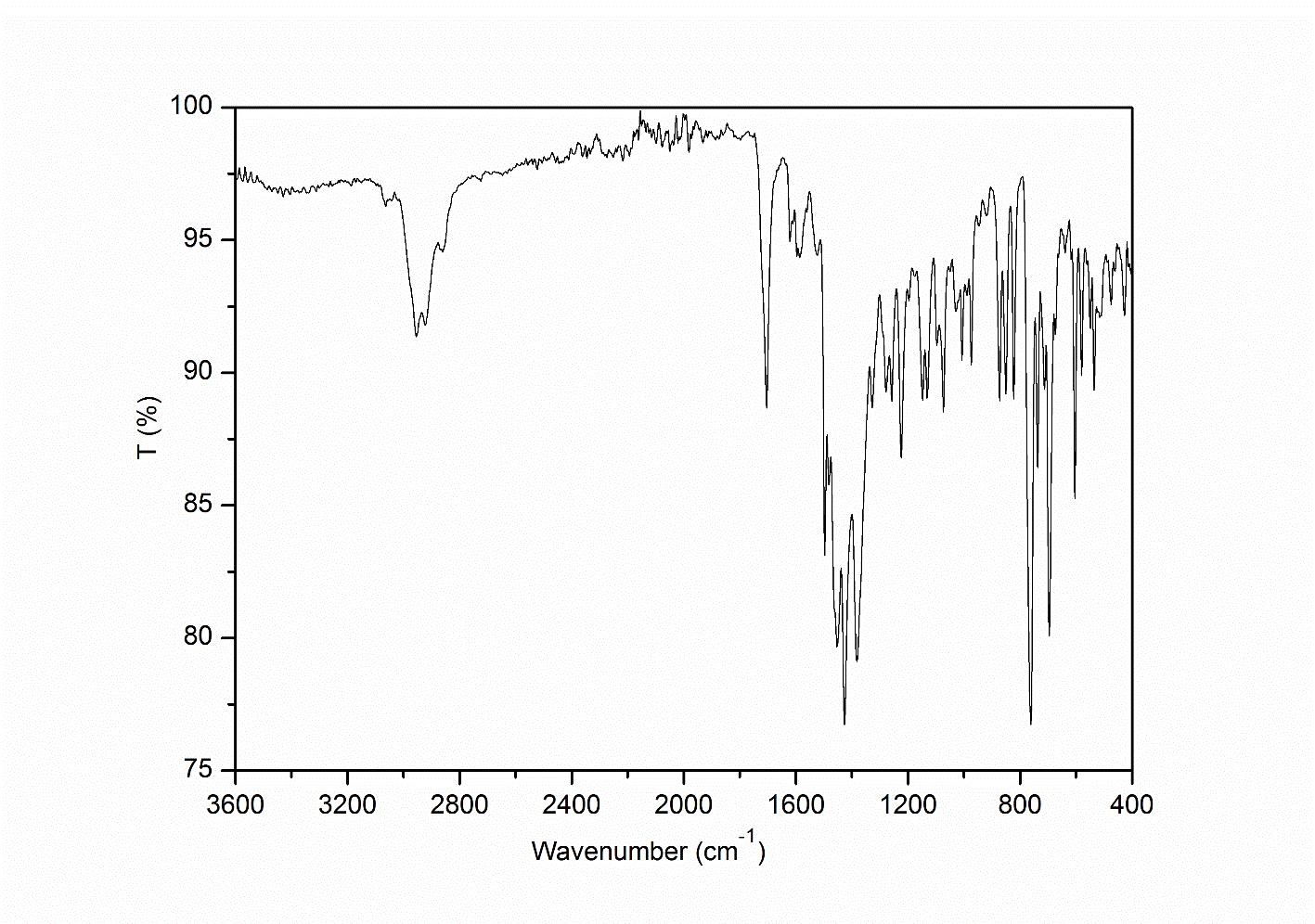 Figure S 19: FT-IR spectrum of 6c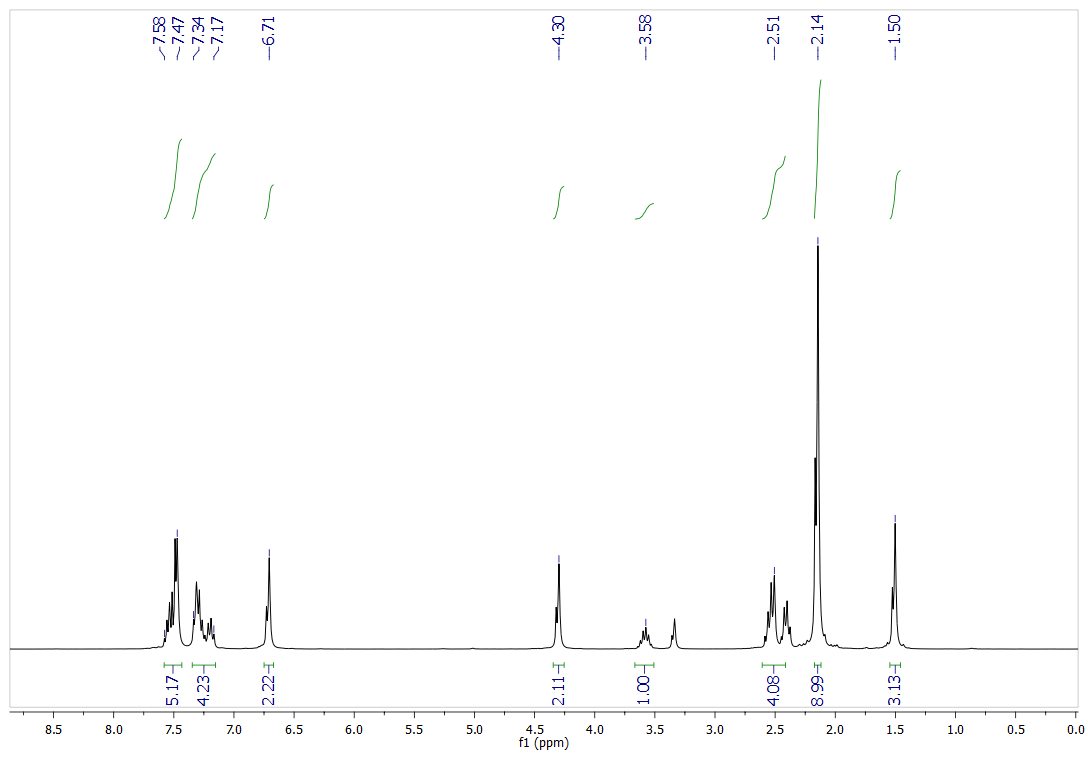 Figure S 20: 1H NMR spectrum of 6c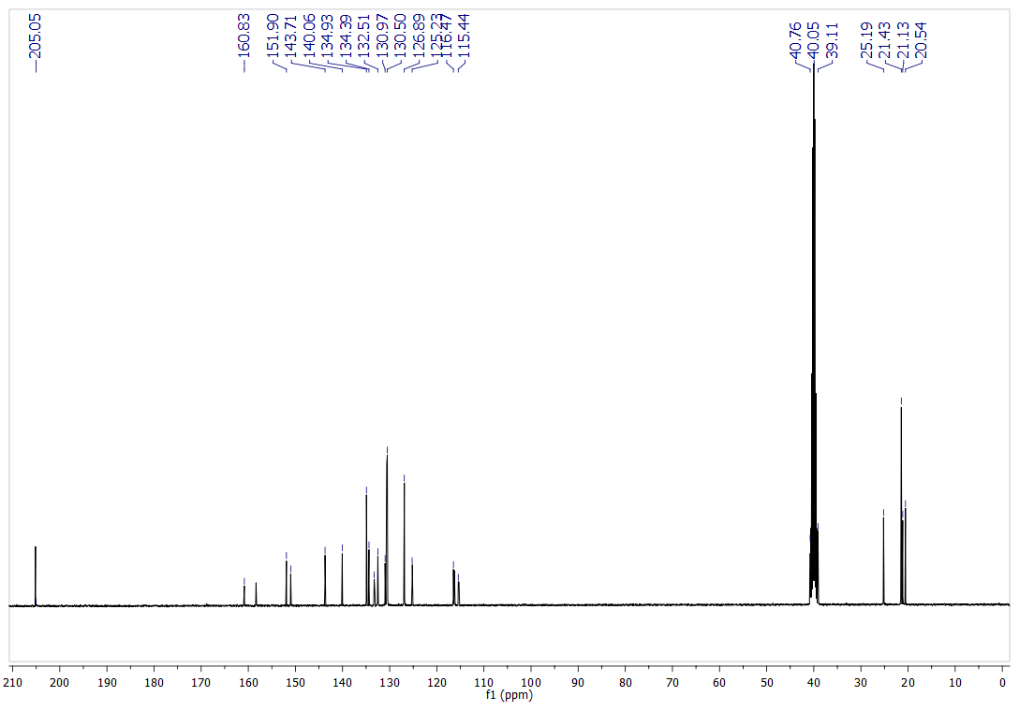 Figure S 21: 13C NMR spectrum of 6c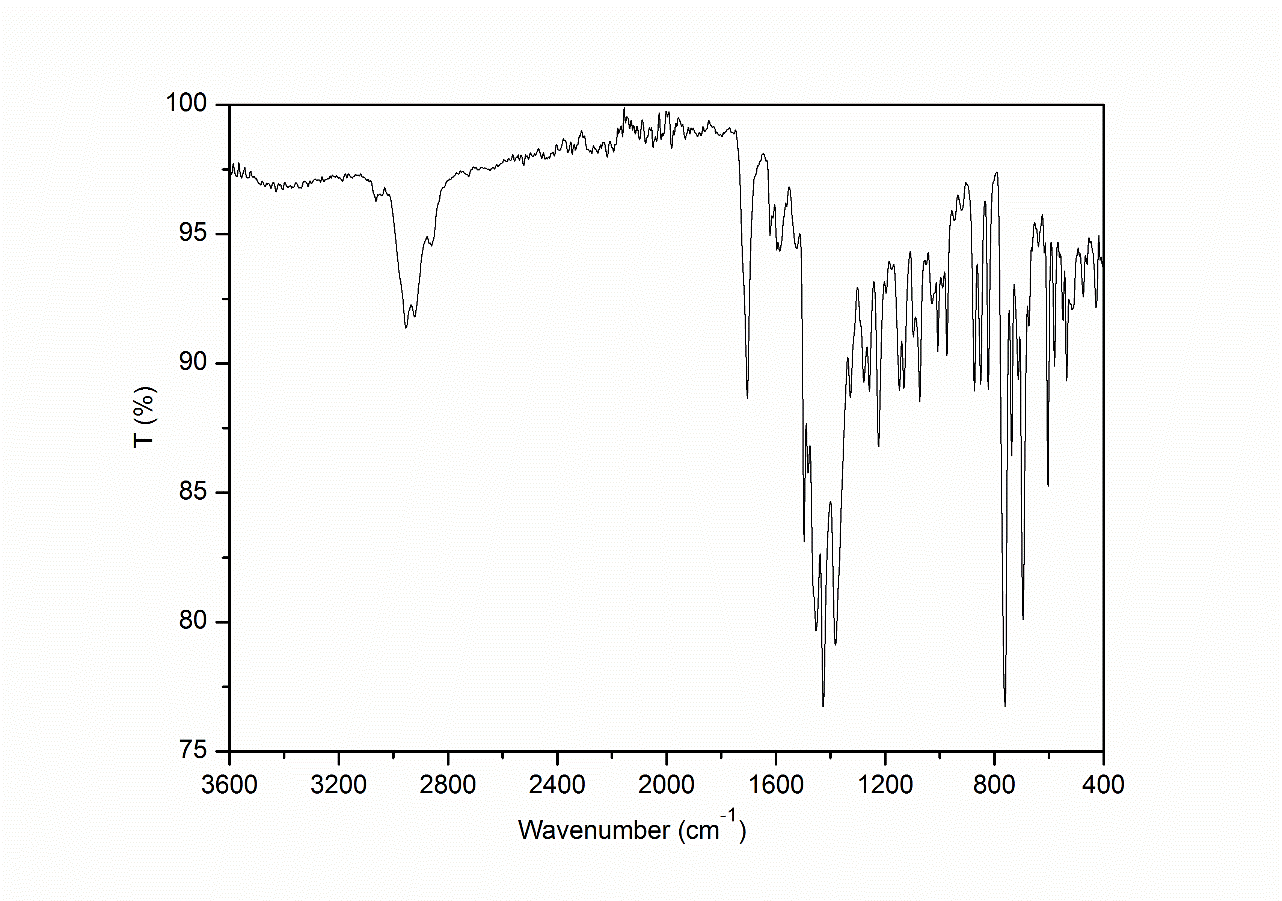 Figure S 22: FT-IR spectrum of 6d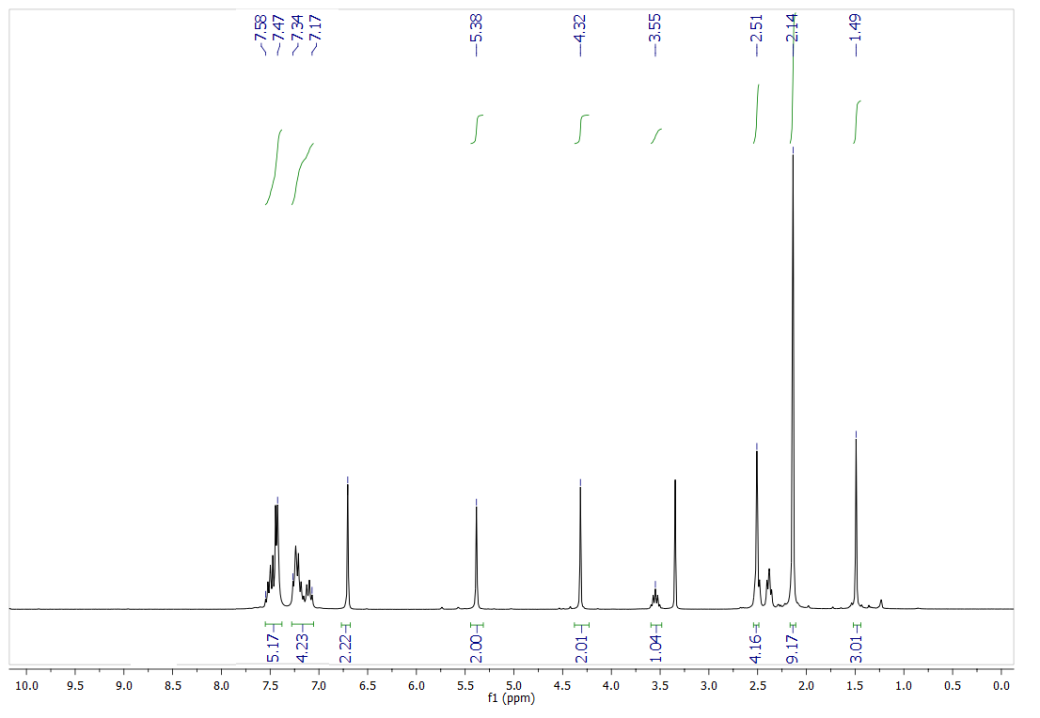 Figure S 23: 1H NMR spectrum of 6d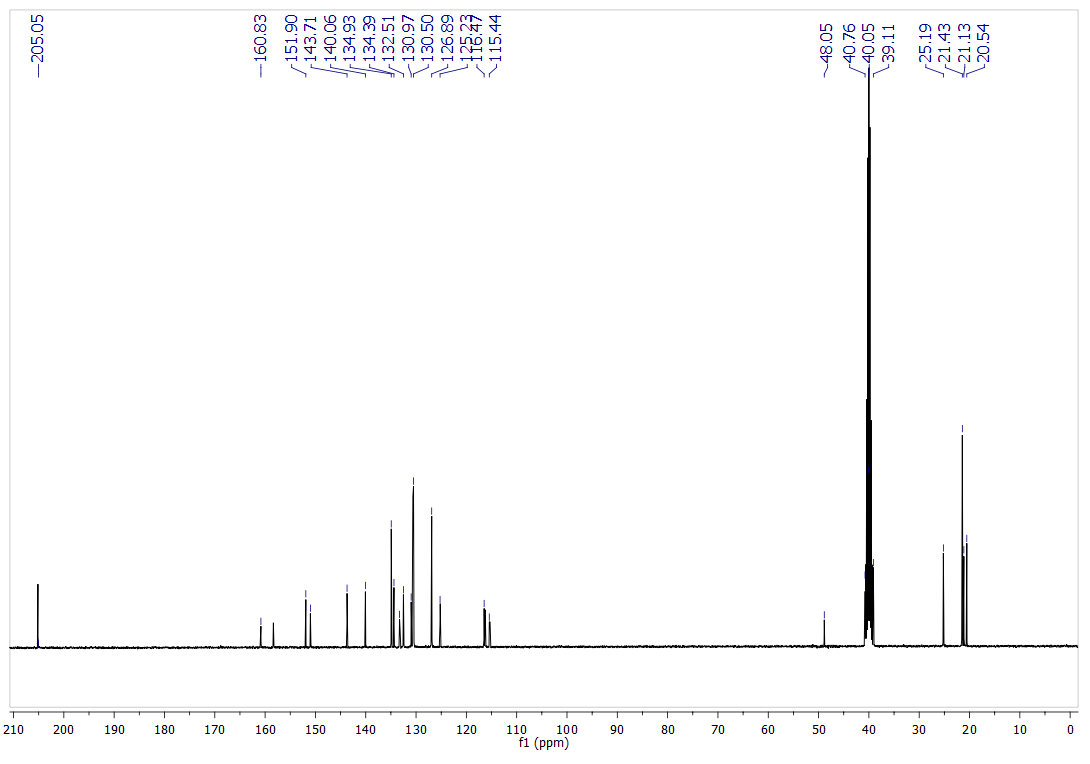 Figure S 24: 13C NMR spectrum of 6d Listeria  monocytogenesB.subtilisS.typhimuriumProteus vulgaris6a25625651210246b2561285125126c64128128646d128512256128Ampisilin2222Compounds and StandardsDPPH % Inhibition50 µg/mLDPPH % Inhibition100 µg/mLDPPH % Inhibition250 µg/mL6a47.2 ± 0.0254.23 ± 0.1253.56 ± 1.236b53.3 ± 0.0152.1 ± 0.156.2 ± 1.236c60. 8 ± 1.162.3 ± 2.1271.3 ± 3.096d55.43 ± 3.1960.48 ± 2.0163.1 ± 0.12α-tocopherol74.3 ± 0.172.2 ± 0.1177.2 ± 0.02BHT56.4 ± 0.1264.6 ± 1.0368.6 ± 0.01